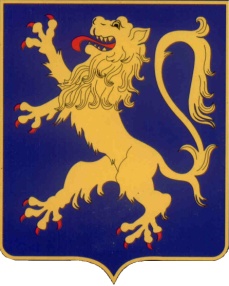 URZĄD MIASTA I GMINY LWÓWEKAdres: ul. Ratuszowa 2, 64-310 LwówekKonto bankowe: 95 1020 4144 0000 6702 0007 0250Godziny otwarcia: pon.: 800 - 1600; wt. - piąt.: 730 - 1530e-mail: urzad@lwowek.com.pl, www.lwowek.com.pltel./faks 61 44 14 024URZĄD MIASTA I GMINY LWÓWEKAdres: ul. Ratuszowa 2, 64-310 LwówekKonto bankowe: 95 1020 4144 0000 6702 0007 0250Godziny otwarcia: pon.: 800 - 1600; wt. - piąt.: 730 - 1530e-mail: urzad@lwowek.com.pl, www.lwowek.com.pltel./faks 61 44 14 024KARTA USŁUGNRFN.3140.1.2013Nazwa usługi:  ZAŚWIADCZENIE O FIGUROWANIU W EWIDENCJI PODATKOWEJ PODATKU ROLNEGO, LEŚNEGO I OD NIERUCHOMOŚCINazwa usługi:  ZAŚWIADCZENIE O FIGUROWANIU W EWIDENCJI PODATKOWEJ PODATKU ROLNEGO, LEŚNEGO I OD NIERUCHOMOŚCINazwa usługi:  ZAŚWIADCZENIE O FIGUROWANIU W EWIDENCJI PODATKOWEJ PODATKU ROLNEGO, LEŚNEGO I OD NIERUCHOMOŚCINazwa usługi:  ZAŚWIADCZENIE O FIGUROWANIU W EWIDENCJI PODATKOWEJ PODATKU ROLNEGO, LEŚNEGO I OD NIERUCHOMOŚCIStanowisko:  inspektor ds. wymiaru podatków i opłatReferat:      finansowyStanowisko:  inspektor ds. wymiaru podatków i opłatReferat:      finansowyStanowisko:  inspektor ds. wymiaru podatków i opłatReferat:      finansowyStanowisko:  inspektor ds. wymiaru podatków i opłatReferat:      finansowyPodstawa prawna:Podstawa prawna:Ustawa z dnia 29 sierpnia 1997 r. – Ordynacja podatkowa (t. j. Dz. U. z 2012 r.  poz. 749 ze zm.)Ustawa z dnia 16 listopada 2006 r. o opłacie skarbowej (t. j. Dz. U. z 2012 r. poz. 1282 ze zm.)Ustawa z dnia 29 sierpnia 1997 r. – Ordynacja podatkowa (t. j. Dz. U. z 2012 r.  poz. 749 ze zm.)Ustawa z dnia 16 listopada 2006 r. o opłacie skarbowej (t. j. Dz. U. z 2012 r. poz. 1282 ze zm.)Miejsce załatwienia sprawy:Miejsce załatwienia sprawy:Pokój nr 7nr telefonu 61 44 14 024, wew. 33 lub bezpośrednio 61 44 17 613Pokój nr 7nr telefonu 61 44 14 024, wew. 33 lub bezpośrednio 61 44 17 613Osoba załatwiająca sprawę:Osoba załatwiająca sprawę:Natalia DeptollaNatalia DeptollaWymagane dokumenty:Wymagane dokumenty:Wniosek o wydanie zaświadczenia Wniosek o wydanie zaświadczenia Opłaty:Opłaty:Opłata skarbowa w wysokości 17 złOpłata skarbowa w wysokości 17 złTermin i sposób załatwienia sprawy:Termin i sposób załatwienia sprawy:Zaświadczenie wydaje się bez zbędnej zwłoki, nie później niż 
w terminie 7 dni od dnia złożenia wniosku. Odmowa wydania zaświadczenia lub zaświadczenia o żądanej przez wnioskodawcę treści następuje w drodze postanowienia.Zaświadczenie wydaje się bez zbędnej zwłoki, nie później niż 
w terminie 7 dni od dnia złożenia wniosku. Odmowa wydania zaświadczenia lub zaświadczenia o żądanej przez wnioskodawcę treści następuje w drodze postanowienia.Tryb odwoławczy:Tryb odwoławczy:Na zaświadczenie nie przysługuje zażalenie. Na postanowienie o odmowie wydania zaświadczenia przysługuje zażalenie do Samorządowego Kolegium Odwoławczego w Poznaniu za pośrednictwem Burmistrza Miasta i Gminy Lwówek w terminie 7 dni od daty doręczenia postanowienia. Na zaświadczenie nie przysługuje zażalenie. Na postanowienie o odmowie wydania zaświadczenia przysługuje zażalenie do Samorządowego Kolegium Odwoławczego w Poznaniu za pośrednictwem Burmistrza Miasta i Gminy Lwówek w terminie 7 dni od daty doręczenia postanowienia. Dodatkowe informacje:Dodatkowe informacje:Opłatę skarbową należy wpłacić na konto bankowe Urzędu Miasta 
i Gminy Lwówek, nr konta: 95 1020 4144 0000 6702 0007 0250   PKO BP O/Nowy Tomyśl.Opłacie skarbowej nie podlega wydanie zaświadczenia w sprawach określonych w art. 2 ust. 1 pkt 1 lit. a do l ustawy o opłacie skarbowej, szczególnie w sprawach alimentacyjnych, ubezpieczenia społecznego, zdrowotnego, rent strukturalnych, nauki i szkolnictwa, świadczeń socjalnych i spraw załatwianych na podstawie przepisów o pomocy społecznej.Wniosek o wydanie zaświadczenia można złożyć osobiście lub 
za pośrednictwem poczty. Opłatę skarbową należy wpłacić na konto bankowe Urzędu Miasta 
i Gminy Lwówek, nr konta: 95 1020 4144 0000 6702 0007 0250   PKO BP O/Nowy Tomyśl.Opłacie skarbowej nie podlega wydanie zaświadczenia w sprawach określonych w art. 2 ust. 1 pkt 1 lit. a do l ustawy o opłacie skarbowej, szczególnie w sprawach alimentacyjnych, ubezpieczenia społecznego, zdrowotnego, rent strukturalnych, nauki i szkolnictwa, świadczeń socjalnych i spraw załatwianych na podstawie przepisów o pomocy społecznej.Wniosek o wydanie zaświadczenia można złożyć osobiście lub 
za pośrednictwem poczty. Formularze i wnioskiFormularze i wnioski Wniosek o wydanie zaświadczenia Wniosek o wydanie zaświadczeniaSTANOWISKOIMIĘ I NAZWISKODATA I PODPISOPRACOWAŁInspektor ds. wymiaru podatków 
i opłatNatalia Deptolla2013.03.11ZAOPINIOWAŁRadca PrawnyBartosz Przewoźny2013.03.11ZAAKCEPTOWAŁSkarbnik GminyKrystyna Kaczmarek2013.03.11ZATWIERDZIŁBurmistrz Miasta i GminyPiotr Długosz2013.03.11